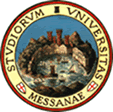                                     Università degli Studi di Messina             	       Bando Esami di abilitazione all’esercizio della libera professione               I e II sessione anno 2013      IL RETTOREVISTA la legge 8 dicembre 1956, n.1378, recante norme sugli esami di Stato per 1'abilitazione all'esercizio delle professioni;VISTO il decreto ministeriale 9 settembre 1957, e successive modificazioni, recante "Approvazione del regolamento sugli esami di Stato di abilitazione all'esercizio delle professioni";VISTO il D.P.R. n. 328 del 5-6-2001, recante " Modifiche ed integrazioni della disciplina dei requisiti per l’ammissione all’esame di Stato e delle relative prove per l’esercizio di talune professioni, nonché della disciplina dei relativi ordinamenti”;VISTO L'Ordinanza ministeriale del 21 febbraio 2013 con la quale sono indette per 1'anno 2013, la prima e la seconda sessione dell'esame di Stato per 1'abilitazione all'esercizio della libera professione;       DECRETA      Art. 1 (Indicazioni di carattere generali)In ottemperanza alle Ordinanze ministeriali del 21 febbraio 2013 emanate dal MIUR ( Ministero dell’Istruzione, Università e Ricerca ), presso 1'Università degli Studi di Messina sono indette, nei mesi di giugno e novembre 2013 la PRIMA e la SECONDA sessione degli ESAMI  DI  STATO  delle professioni di seguito elencate:Professioni disciplinate dal D.P.R. n.328 - 5 giugno 2001Assistente sociale sez. A e B, , Biologo sez. A e B, Chimico sez. A e B, Ingegnere e Ingegnere Junior, Psicologo , Dottore in tecniche psicologiche per i contesti sociali, organizzativi e del lavoro, Dottore in tecniche psicologiche per i servizi alla persona e alla comunità.Gli esami delle suddette  professioni si svolgono secondo la nuova disciplina (D.P.R. n.328/2001)che istituisce due livelli distinti di esami di stato, a cui corrispondono due distinte sezioni negliAlbi (A e B).Esame Sezione A - per l’iscrizione alla sezione A del corrispondente ordine professionale.Prevede come titolo di accesso la laurea specialistica di II livello (biennale o a ciclo unico) oppurela laurea magistrale a cui si aggiunge il tirocinio post-laurea, solo nei casi previsti dai singoliordinamenti. Possono concorrere anche i laureati del vecchio ordinamento didattico ( previgente la riforma di cui al D.M. 509/99) che hanno svolto il tirocinio previsto dai singoli ordinamenti. Tutti i candidati ( vecchio e nuovo ordinamento) agli esami di stato per le professioni regolamentate dal predetto D.P.R. n. 328, dovranno svolgere  gli esami con le medesime modalità. Esame Sezione B - per l’iscrizione alla sezione B del corrispondente ordine professionale.Prevede come titolo di accesso la laurea di I livello (triennale) o il vecchio Diploma universitariotriennale, a cui si aggiunge il tirocinio post-laurea, solo nei casi previsti dai singoli ordinamenti.Coloro che hanno titolo per accedere all’Esame di Stato per la sezione A possono accedere ancheall’esame di Stato per la sezione B, fermo, ove previsto, il requisito del tirocinioProfessioni disciplinate da normative specifiche: Farmacista, Veterinario, Odontoiatra, Dottore Commercialista , Esperto Contabile. Gli Esami delle professioni elencate continuano a svolgersi secondo un’unica modalità, disciplinatadai rispettivi Regolamenti.Art. 2                 Titoli validi per I'ammissione e relativi termini di conseguimentoPer l'ammissione all'esame è richiesto il possesso dei seguenti titoli accademici:Laurea conseguita secondo l’Ordinamento previgente, Laurea specialistica, LaureaMagistrale, unitamente al tirocinio post-laurea, (nei casi previsti dai singoli ordinamenti).Per le sez. B laurea di I livello (triennale).I suddetti titoli dovranno essere conseguiti entro i seguenti termini:I sessione 31 maggio 2013II sessione 9 novembre 2013Il tirocinio previsto dai rispettivi ordinamenti didattici deve essere completato entro enon oltre la data di inizio degli esami.					              Art. 3                     Date esamiGli esami di Stato per    Farmacista, Veterinario, Odontoiatra, Dottore Commercialista  Assistente sociale sez. A, Biologo sez. A, Chimico sez. A, Ingegnere, Psicologo avranno inizio :I sessione 20 giugno 2013II sessione 21 novembre 2013Gli esami di Stato per  : Assistente sociale sez. B , Biologo sez. B, Chimico B, Ingegnere Junior,  Dottore in tecniche psicologiche per i contesti sociali, organizzativi e del lavoro, Dottore in tecniche Psicologiche per i servizi alla persona e alla comunità, Esperti Contabili ,avranno inizio:I sessione 27 giugno 2013II sessione 28 novembre 2013Le prove successive si svolgono secondo l’ordine stabilito dai Presidenti delle Commissioni esaminatrici, reso noto con avviso sul sito web  dell’Ateneo , pagina ufficio esami di stato. http://www.unime.it/ateneo/struttura_amm/ufficioesamidistato/index.htmlLa pubblicazione in rete costituisce avviso di convocazione alle prove stesse e pertanto i candidati sono tenuti a prenderne visione, non saranno  date altre comunicazioni		                                           Art. 4Presentazione della domanda e dei documenti allegatiSi può presentare domanda di partecipazione in una sola sede Universitaria e in ciascuna sessione non può essere  sostenuto l’esame per l’esercizio di più di una delle professioni indicate nell’art.1.Coloro che hanno presentato domanda di partecipazione alla II sessione 2012 e che sono stati assenti ( e che non risultano assenti anche nella I sessione)  possono presentarsi alla I sessione 2013, producendo a tal fine nuova domanda entro la data di scadenza e facendo riferimento alla documentazione già allegata alla precedente istanza.Coloro che sono stati assenti nelle sessioni precedenti devono ripresentare nuova istanza con tutti i documenti e versamenti richiesti, cosi anche i respinti in qualsiasi sessione.Coloro che risultano assenti  nella I sessione 2013 possono presentarsi nella II sessione 2013 producendo a tal fine nuova domanda entro la data di scadenza  e facendo riferimento alla documentazione già allegata alla precedente istanza.Non si terrà conto di qualsiasi  documento o dichiarazione sostitutiva che sarà prodotta dal candidato oltre quella richiesta.Alla domanda si dovranno allegare, oltre a eventuali autocertificazioni di laurea e tirocinio,ricevuta del versamento di Euro 300,00 sul c.c.p.n.318980; intestato a: Università di Messina – Tasse   Automatizzate – Esattoria Tasse Universitarie presso BdS di Messina ;                                                 causale :esame abilitazione ricevuta del versamento di Euro 49,58 sul c.c.p. n.205906 ; intestato a  Agenzia delle Entrate - Ufficio di Roma 2    – Tasse Scolastiche - Sicilia ; causale : esame abilitazione.Il modulo della domanda di ammissione ,gli allegati richiesti, l’iter amministrativo,  requisiti per l’ammissione,esoneri, informazioni , programmi d’esame riguardanti la singola professione sono disponibili sul sito internet: http://www.unime.it/ateneo/struttura_amm/ufficioesamidistato/index.html e fanno parte integrante di questo bando.La compilazione del modulo domanda assume valore di dichiarazione sostitutiva di certificazione resa ai sensi del D.P.R. 28/12/2000 n. 445.Art. 5                             Ulteriori informazioni per la domanda di ammissioneLa domanda dovrà essere consegnata o spedita a mezzo raccomandata con avviso di ricevimento, dal 22 aprile 2013  e  entro il 24 maggio 2013 per la I sessione e dal 16 settembre 2013 e entro il 18 ottobre 2013 per la II sessione ( farà fede il timbro postale), al seguente indirizzo:Università degli Studi di Messina ,Piazza Pugliatti 1 –, 98122 MessinaLe domande non in regola con la documentazione richiesta non saranno prese in considerazione. Si precisa che il solo pagamento delle tasse di ammissione non costituisce iscrizione all’esame.Non verranno accettate domande presentate oltre la data di scadenza se non per gravi e giustificati motivi riconosciuti dal Direttore Amministrativo o dal Magnifico  Rettore.I candidati diversamente abili, ai sensi della legge 05-02-1992 n. 104, possono richiedere ausili necessari per l’espletamento della prova ed eventuali tempi aggiuntivi, all’atto della presentazione della domanda di partecipazione. Non verrà data comunicazione scritta nè telefonica circa 1'effettivo ricevimento della domanda di ammissione da parte dell'ufficio.I candidati sono tenuti a conservare le ricevute dei versamenti effettuati e ad informarsi circa l’orario e la sede delle prove  attraverso il sito web http://www.unime.it/ateneo/struttura_amm/ufficioesamidistato/index.htmlTutti i candidati sono ammessi alla prova d'esame con riserva: l'amministrazione provvederà successivamente ad escludere i candidati che non siano risultati in possesso dei titoli di ammissione previsti dal presente bando. In caso di dichiarazioni false o mendaci, ferme restando le sanzioni penali di cui all' art. 76 del DPR n. 445 del 28/12/2000, il candidato decadrà dal diritto alla partecipazione all'esame di Stato e non gli verranno rimborsate le tasse pagateArt.6                                               Esenzione proveConsiderato quanto previsto dal DPR 328/2001 i candidati per l’abilitazione alle seguenti professioni, in possesso  di quanto di seguito possono essere esonerati da una prova:BiologoGli abilitati nella Sezione B (biologo junior) ammessi a sostenere l’esame di Stato per l’ammissione alla Sezione A sono esentati dalla seconda prova scritta e dalla prova pratica .ChimicoSono esentati da una prova coloro che hanno svolto attività formative  finalizzate all’esenzione da una delle prove scritte  ,come da convenzione tra l’Università degli Sudi di Messina e l’ordine dei chimici della provincia di Messina .Dottore Commercialista  e  Esperto ContabileSono esentati dalla prima prova scritta coloro i quali sono in possesso dei requisiti previsti dalla convenzione quadro del 13-10-2010 fra il Ministero dell’istruzione, dell’Università e Ricerca ed il Consiglio Nazionale dei Dottori Commercialisti e degli Esperti Contabili, detta convenzione e l’iter per richiedere l’esonero sono consultabili sul sito http://www.unime.it/ateneo/struttura_amm/ufficioesamidistato/index.html Ingegnere  Civile e Ambientale Ingegnere IndustrialeIngegnere dell’InformazioneGli abilitati nella Sezione B (ingegnere junior) ammessi a sostenere l’esame di Stato per l’ammissione alla Sezione A sono esentati dalla seconda prova scritta, purché il settore di provenienza coincida con quello per il quale è richiesta l’iscrizione. Assistente SocialeGli abilitati nella Sezione B  che intendano sostenere l'esame di Stato nella sezione A non hanno diritto ad alcun esonero delle prove. PsicologoGli abilitati nella Sezione B (dottore in tecniche psicologiche…) che intendano sostenere l'esame di Stato nella sezione A non hanno diritto ad alcuna esenzione delle prove.     Art. 7  Adempimenti dei candidati durante lo svolgimento delle prove scritte e pratiche Le prove di esame potranno svolgersi in locali esterni alla sede istituzionale;Il candidato deve presentarsi in sede di esame munito di un documento di riconoscimento in corso di validità e di una penna a sfera. Se il suo nominativo non compare nell’elenco deicandidati, la Commissione contatterà l’Ufficio Esami di Stato per gli opportuni controlli.E' categoricamente vietato detenere telefoni cellulari , apparecchi ricetrasmittenti, libri,manoscritti e/o dattiloscritti. Il candidato che a seguito di controllo ne risultasse inpossesso, verrà escluso dal proseguimento della prova;L’elaborato dovrà essere scritto esclusivamente sui fogli timbrati e vidimati da uncomponente della Commissione, distribuiti prima dell’inizio della prova;E’ consentito l’uso della penna a sfera color neroNon è consentito utilizzare la matita per la scrittura anche di parte dell’elaborato nécorrettori liquidi per le cancellature;Tutti i fogli ricevuti - utilizzati e no – dovranno essere riconsegnati al termine di ogniprova;Durante la prova i candidati non potranno comunicare tra loro.La commissione esaminatrice o il comitato di vigilanza curano l'osservanza delledisposizioni stesse ed hanno facoltà di adottare i provvedimenti necessari.Alle prove in questione è assicurato l’anonimato degli elaborati, che sono conservati inbuste non trasparenti, chiuse e sigillate, contrassegnate da un numero; tale numero è riportato anche sull’apposita busta contenente la scheda dei dati anagrafici. La Commissione, collegialmente, procede alla correzione degli elaborati e, successivamente, all’abbinamento elaborato/voto/candidato.Le proprie generalità dovranno essere scritte – in stampatello – esclusivamente sul cartoncino appositamente predisposto che verrà inserito nella busta ricevuta in consegna e sigillata a cura del candidato stessoSui fogli protocollo ricevuti non ci devono essere possibili segni di riconoscimento ( cognome,nome ecc.e/o riconosciuti tali dalla commissione). Il candidato che non ottempera alle suddette disposizioni, verrà escluso dal proseguimento della provaOgni singola prova risulta superata e consente l’ammissione alla prova successiva, con          il conseguimento dei sei decimi dei voti; ogni commissario dispone da 1 a 10 voti.L’elenco dei candidati Ammessi alla prova successiva e il calendario delle prove,  viene reso noto con AVVISO pubblicato in rete nel sito http://www.unime.it/ateneo/struttura_amm/ufficioesamidistato/index.htmlTale pubblicazione rappresenterà l'unico mezzo di pubblicità legale sull’esito della prova. Inoltre, a solo fine conoscitivo,le graduatorie potranno eventualmente essere affisse anche nella bacheca dell’istituto dove si svolgono le prove e nella bacheca dell’Ufficio Esami di Stato . La pubblicazione in rete costituisce avviso di convocazione alle prove stesse e pertanto i candidati sono tenuti a prenderne visioneProve oraliLe prove orali devono svolgersi in un'aula aperta al pubblico, di capienza idonea ad assicurare la massima partecipazione.La Commissione delibera appena compiuta ciascuna delle prove stesse, assegnando i voti di merito.Dei voti è data comunicazione giornalmente ai candidati esaminati, al termine della seduta mediante pubblicazione di un elenco, da affiggere nella sede d’esame.        Risultati finali          Al termine dell’ultima prova d’esame la Commissione:- Riassume i risultati degli esami ed assegna a ciascun candidato il voto complessivo, costituito     dalla somma dei singoli voti riportati in ciascuna prova.     - Redige un elenco in ordine alfabetico di coloro che hanno superato l’esame   contenente il voto complessivo e ne dispone l’affissione nella sede d’esame . Consegna all’Ufficio Esami di Stato , che  provvederà alla pubblicazione sulla propria pagina web l’elenco degli abilitati.- Compiute queste operazioni, il Presidente dichiara chiuse le operazioni della sessione di esami, che non può essere riaperta per alcun motivo, dopodiché consegnerà gli atti relativi alle operazioni degli esami all’Ufficio esami di stato che procederà all’emanazione del Decreto Rettorale   di approvazione degli atti. Dalla data di questo atto, decorrerà il termine previsto per le eventuali impugnazioni.Il candidato  che per qualsiasi motivo non si presenti alla prima prova, perde il diritto all’esame e non può conseguire alcun rimborso delle tasse;  Il candidato che per qualsiasi motivo  non si presenti a una delle successive  prove previste o si ritiri  durante una prova, viene automaticamente respintoIl candidato che consegua un esito negativo (anche in seguito a ritiro durante una prova d’esame) può ripetere l’esame in qualunque sessione successiva, ma deve ripresentare  la domanda  e il versamento delle tasse previste. Il candidato che non abbia raggiunto la sufficienza in una delle prove intermedie, perde il diritto alle prove già eventualmente superate e deve ripetere tutte le prove nella sessione successiva. Il candidato che supera una prova ed è ammesso alla successiva ma non si presenta all’appello per qualsiasi motivo non può fare valere l’esito della prova in un’altra sessione di esami.Art. 8(Norme di salvaguardia)Per quanto non previste dal presente bando si rimanda alle disposizioni vigenti in materia. Ai sensi dell'art. 13 del D.Lgs 30/06/2003 n. 196 i dati personali forniti dai candidati saranno raccolti presso 1'Università di Messina per le finalità di gestione dell'esame di stato. II conferimento di tali dati è obbligatorio ai fini della valutazione dei requisiti di partecipazione, pena 1'esclusione dall'esame di stato. Ai candidati sono riconosciuti i diritti di cui all'art. 7 del citato D.Lgs n. 196/2003, in particolare il diritto di accedere ai propri dati personali, di chiederne la rettifica, 1'aggiornamento e la cancellazione, se incompleti,erronei o raccolti in violazione della legge, nonchè di opporsi al loro trattamento per motivi legittimi, rivolgendo le richieste all'Università degli Studi di Messina.Per informazioni:Ufficio esami di Stato, Via Consolato del Mare 41 , Messina. E-mail- esamidistato@unime.it									  Il Rettore								Prof. Francesco TomaselloR.P.A. Dott. Angelo Pappa